高效课堂*精讲演练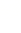 知识点1   声与信息
情景激疑
    电影《冰海沉船》重现了1912年“泰坦尼克”号大海轮跟冰山相撞而沉没的悲剧，现在这种悲剧就不会发生了,因为科学家发明了一种利用声探测海中冰山和暗礁位置的装置，这种装置叫“超声雷达”，又叫“声呐”。声呐利用回声定位，可用来探测海底的深度、冰山和暗礁的位置。声呐是法国物理学家保罗·郎之万发明的，它发出的是超声波，人耳听不到，如图所示。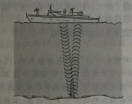 那么，声呐是利用什么原理工作的?它有哪些用途?
教材全解
    1.回声定位
    蝙蝠随时发岀超声波，这些超声波碰到墙壁或昆虫时会反射回来，蝙蝠就根据回声到来的方向和时间来确定目标的位置和距离，蝙蝠采用的这种方法叫做回声定位，根据回声定位原理，科学家们发明了声呐。
    2.声可以传递信息
    军事、航空、航海上，利用雷达进行探测定位和导航，利用声呐探测海深和鱼群等；医疗上利用“B超”进行身体检测；利用台风产生的次声波来判断台风的风向及位置，利用地震、机器产生的次声波来判断地震的位置、机器的好坏……这些都是利用声音传递信息的例子。
知识拓展
    (1)可闻声波、超声波和次声波，都可以传递某种信息；
    (2)山的高度、海的深度、患者的病情等，都叫信息。如果这些信息是利用声波来获得的，就是利用声来传递信息。
即学即练
    例1   如图所示,蝙蝠在夜间飞行和捕食时不会撞到障碍物,它所采用的方法叫做
_____根据这个原理,科学家发明了_________。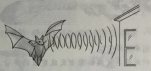 解析声波在传播过程中碰到障碍物会被反射回来，这就是回声。根据回声到来的方向和时间，可以确定目标的位置和距离，这种确定目标的方法叫做回声定位。根据回声定位原理，科学家发明了声呐，蝙蝠和声呐都是利用超声波来工作的。答案回声定位声呐例2   下列不属于声音传递信息的是                                    （    ）A.响起的门铃声B战场上吹起的冲锋号声C.声音在铁管中比在空气中传播得快D雾中航行的水手吹响号角的回声解析响起门铃表示有客人来了，冲锋号声表示前进或进攻，水手号角的回声表明不远处有障碍物，这些都是声音在传递信息；C项表示声音在不同介质中传播速度不同，故选C。答案C例3   超声波是人耳听不见的声音,但它有着广泛的应用。在下列设备中,利用超声波工作的是                                                                 （    ）                                                             A.验钞机B.微波炉C.电视遥控器D.潜艇上的声呐系统解析验钞机是利用紫外线工作的，微波炉是利用微波工作的，电视遥控器是利用红外线工作的，而潜艇上的声呐系统是利用超声波工作的，因为超声波在水中传播距离更远。答案D巩固练习1   到下列现象中属于回声定位的是                            （    ）A.听到远处熟人的说话声B.海豚通过收到的回声判断远处小鱼的位置和距离C.通过闪电和雷声判断起雷电发生处的位置和距离D.雷达截获敌机发出的雷达信号---超声波答案B点拨蝙蝠自己发出的超声波，碰到物体时反射回来，再利用回声确定目标位置和距离的方法，就是回声定位。海豚收到的回声是自己发出的超声波反射回来的，是回声定位。A、C、D收到的声信号不是自己发出的，不属于回声定位。巩固练习2利用声呐可探测海底深度，超声波在海水中的传播速度是1531m/s，从船底安装的声呐向海底垂直发出超声波，经1.2s后接收到反射波,，那么海底深度是   （    ）A.1837.2mB.3674.4mC.918.6mD.1531m答案C点拨超声波在海水中传播的距离为1531m/s×1.2s=1837.2m，该距离为海底深度的2倍，则海底深度为1837.2m=918.6m。巩固练习3   如图所示,人们利用______驱虫、捕鱼,是因为声音可以传递_______。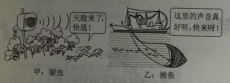 答案超声波信息点拨利用超声波模仿害虫天敌发出的声音、鱼儿喜欢听的声音，来达到驱除害虫、诱鱼入网的目的，这是因为这些声音携带了一些信息，模拟这些声音可以传递相关信息。知识点2声与能量情景激疑找一个空可乐瓶，去掉瓶底，给开口处蒙上橡皮膜并扎紧，对着火焰敲橡皮膜，由于膜的振动，压缩空气，靠空气的挤压，可将烛焰吹灭(如图所示)，实验中吹灭烛焰的是什么?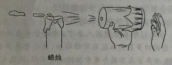 教材全解声音不但能传递信息,而且能传递能量。如:飞机起飞时，巨大的声响能将附近居民楼的玻璃震碎；人们利用超声波清洗精密的仪表；外科医生利用超声振动除去人体内的结石等都是利用了这一性质。知识拓展利用声音传递能量，主要用超声波，。因为理论研究表明，在振幅相同的条件下，一个物体振动的能量与其振动频率成正比，超起声波在介质中传播时，介质质点振动的频率很高，能量很大。即学即练例4   下列现象或做法不能说明声音可以传递能量的是（）A.外科医生利用超声波清洁牙齿B.天上打响雷时可以感觉到房屋在震动C.远处的雷声预示着一场大雨可能到来D.如果把超声波通入水中，剧烈的振动会使水破碎成许多小雾滴,再用小风扇把雾滴吹入室内，可以增加室内空气的湿度解析A、B、D项中声波能引起物体振动，使之获得能量，说明声能传递能量；C项说明声能传递信息。解此题的关键是区别声与信息的应用和声与能量的应用。答案C例5如图所示，用高压放电的电火花产生一个冲击波，再用椭球形凹面镜使声波反射后集中到胆结石上，就能使胆结石粉碎，这一现象主要说明（）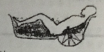 A.声音是一种波B.只有用凹面镜才能反射声波C.声波具有能量D.只有把声波集中起来，它才具有能量解析声波能引起其他物体的振动，表明声波把发声体的能量传递给了其他物体。声波能使胆结石粉碎，表明声波具有能量，凹面镜能把声波集中起来，使其具有的能量更大。答案C巩固练习4下列事实不能明显说明声音具有能量的是（）A.振动的喇叭可以“吹”灭蜡烛火焰B.汽车从马路上开过,马路旁居民楼的窗户嗡嗡作响C.美妙的音乐能陶冶人的心灵D.利用超声波来击碎体内的结石答案C点拨振动的喇叭可以“吹”灭蜡烛火焰；汽车从马路上开过，马路旁居民楼的窗户嗡嗡作响；利用超声波来击碎体内的结石，这些都说明声音具有能量。美妙的音乐能陶冶人的心灵，给人美的享受，这是声音给人的精神带来的效果，不能说明声音具有能量。巩固练习5   如图甲所示的是超声波清洗机，如图乙所示的是清洗手表机芯的示意图，试简述清洗手表机芯的原理。                                              （     ）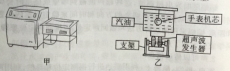 答案把要清洗的机芯放在清洗液里,超声波穿过清洗液并引起强烈的振动，振动把机芯上的污垢敲击下来而不会损坏机芯。点拨超声波能传递能量，超声波在液体里传播时，会引起液体的强烈振动，再细的缝、再复杂的形状表面上的污垢都会被敲击下来。规律方法信息→“消息”→凡需根据不同声音作出判断(测距、定位、判断质量等)的都属于利用声能传递信息。能量→“改变”→凡将物体进行了改变(大小、形状、动静、位置等)的都属于利用声能传递能量。重点难点*活学活用重点探究1声传递信息名师指津声能传递信息是声的一个应用，声能传递信息是指通过声音波告诉我们某个事件或者消息。典例探究例1   下列事例中属于声音传递信息的是（）A.阳光从东方射过来B.雷声从东方传过来C.云朵从东方跑过来D.花香从东方飘过来解析阳光从东方射过来，与声音无关，A不符合题意；雷声从东方传过来,说明可能要下雨了，通过声音传递了信息，B符合题意；云朵从东方跑过来，与声音无关，C不符合题意；花香从东方飘过来，与声音无关，D不符合题意。答案B例2以下例子中，不属于利用声传递信息的是()A.远处隆隆的雷声预示着一场可能的大雨B.铁路工人用铁锤敲击钢轨，会从异常的声音中发现松动的螺栓C.古代在雾中航行的水手通过号角的回声可以判断悬崖的距离D.利用超声波来清洗钟表等精细的机械解析雷声传递了将要下雨的信息，工人从异常的声音中得到螺栓松动的信息，水手根据号角声传播时间的长短来判断悬崖的远近，这些都说明声可以传递信息。清洗机械是利用声传递能量的特点来完成工作的，说明声可以传递能量。答案D变式训练1   雅安地震时，解放军及时赶到灾区进行救援，被埋者也要积极采取措施配合，方法之一是不断敲击周围坚硬物体，其目的是（）A.将周围的物体砸开B.利用声传递能量C.利用声传递信息D.消除寂寞答案C点拨声的利用包括两个方面:利用声传递信息；利用声传递能量，被埋者敲击周围坚硬物体，利用固体传声，把底下有人的信息传出来，所以选C。变式训练2国庆节，小华一家到潮阳老家探亲，出发前，爸爸根据汽车发出的声响判断汽车是否出现了故障，这是利用了声能传递_______的道理。答案信息点拨根据汽车发出的声响判断汽车是否出现故障，这是利用了声能传递信息的原理。重点探究2声传递能量名师指津声能传递能量是声的另一个应用。声能传递能量是指通过声波的方式传递一种类似于力量的东西，它可以造成除感官以外的其他影响。典例探究例3   在下列技术中属于利用声传递能量的是()A.用雷达探测敌机B.用声呐侦测敌方潜艇C.古代侦察兵常常把耳朵贴在地面上听，可以及早发现敌人骑兵的活动D.利用超声波治疗神经痛等疾病解析A、B、C三项均是利用声音来获取一定的信息，而D项中必须释放一定能量才能起到治疗作用。答案D例4下图中,主要描述声能够传递能量的是()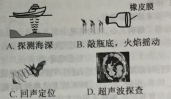 解析敲击瓶底的橡皮膜时，可以看到蜡烛的火焰摇动，说明声能够传递能量；而A、C、D中都是利用了声能传递信息，故选B。答案B变式训练3   玻璃杯的杯口上蒙有塑料薄膜，绷紧薄膜，在薄膜上放几粒小米。小明同学在薄膜附近用力敲击铁盘，铁盘因为________而发出声音，同时发现薄膜上的小米在跳动，这说明声波可以传递_________。答案振动能量点拨当敲击铁盘时,铁盘因振动会发出声音；薄膜上的小米跳动说明声音可以传递能量。变式训练4  地震是一种常见的自然灾害，地震时产生的________(填“超声波”“次声波”或“电磁波”)对建筑物、人的平衡器官功能的破坏性很大，会使人产生恶心、晕眩等症状，严重的用会造成内脏出血破裂，危及生命。由于它的破坏性大，并且它的频率低于_________Hz，人耳无法直接听到，所以要尽量远离地震源。答案次声波20点拨地震时会伴有次声波的产生，次声波的频率低于20Hz，且具有巨大的能量。